Р Е Ш Е Н И Еот 28 ноября 2019г.                               с. Зеленое                                          № 186О списании объектов капитального строительства В целях установления единого подхода к списанию объектов капитального строительства, на основании заключений Государственного унитарного предприятия Республики Хакасия «Управления технической инвентаризации» о техническом состоянии нежилых объектов Совет депутатов Опытненского сельсовета Усть-Абаканского района Республики Хакасия:Р Е Ш И Л:1. Главному бухгалтеру администрации Опытненского сельсовета- И.В.  Деревянко, произвести списание следующих объектов капитального строительства:1.1 «Склад», расположенный по адресу: Республика Хакасия, Усть-Абаканский район, с.Зеленое, ул.Садовая, 1А;1.2 «Гараж на 20 машин», Республика Хакасия, Усть-Абаканский район, с.Зеленое, ул.Садовая, 1А;1.3 «Машиноремонтные мастерские», Республика Хакасия, Усть-Абаканский район, с.Зеленое, ул.Садовая, 1А;1.4 «Гараж на 12 автомашин с пристройкой», Республика Хакасия, Усть-Абаканский район, с.Зеленое, ул.Садовая, 1А;2. Настоящее решение вступает в силу после его официального опубликования (обнародования).Глава Опытненского сельсовета Усть-Абаканского районаРеспублики Хакасия                                                                                   В.А. Левенок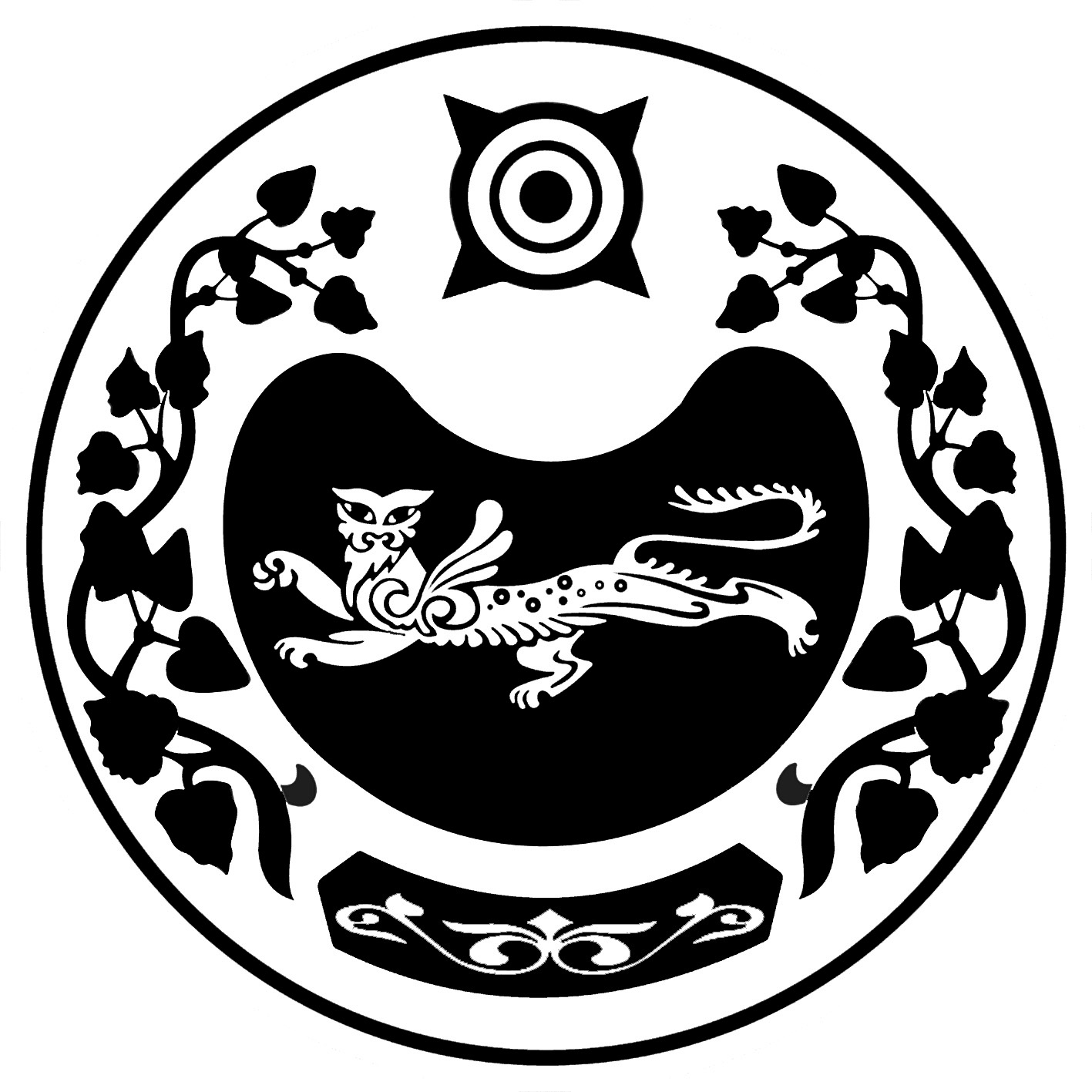 СОВЕТ ДЕПУТАТОВ ОПЫТНЕНСКОГО СЕЛЬСОВЕТАУСТЬ-АБАКАНСКОГО РАЙОНА РЕСПУБЛИКИ ХАКАСИЯТРЕТЬЕГО СОЗЫВА